Approved ByThe 42nd Session of the Management Committee of the Asia-Pacific Telecommunity
9 – 12 October 2018Ulaanbaatar, Mongolia(Source: MC-42/OUT-04)First Revision AtThe 44th Session of the Management Committee of the Asia-Pacific Telecommunity
7 – 10 December 2020Virtual/Online Meeting(Source: MC-44/OUT-09)APT RECOMMENDATION on Frequency Ranges forNon-Beam WPT for Mobile AND PORTABLE DevicesScopeThis Recommendation provides guidelines for the use of frequency ranges for the operation of non-beam wireless power transmission (WPT) for charging of mobile and portable devices.KeywordsWireless Power Transmission, Short-Range Devices, ISM, non-beam, mobile, portableAbbreviations/Glossary CISPR:	In French “Comité International Spécial des Perturbations Radioélectriques”,  	International Special Committee on Radio Interference ICNIRP:	International Commission on Non-ionizing Radiation ProtectionIEC:	International Electrotechnical CommissionISO:	International Standard OrganizationISM:	Industrial, Scientific, Medical RR:	Radio RegulationsWHO:	World Health OrganizationWPT:	Wireless Power TransmissionRelated APT and ITU-R Recommendations, ReportsAPT/AWG/REP-48, APT Survey Report on Wireless Power Transmission; APT/AWG/REP-62(Rev.1), APT Report on Wireless Power Transmission (WPT); APT/AWG/REP-87, APT Survey Report on 100 to 300kHz band non-beam WPT; APT/AWG/REC-10, APT Recommendation on Frequency Ranges for non-beam WPT for Mobile Devices; APT/AWG/REP-91, APT Report on Impact Study for non-beam WPT for Mobile and Portable Devices; Recommendation ITU-R SM.1056; Recommendation ITU-R SM.1896; Recommendation ITU-R SM.2129, Report ITU-R SM.2153; Report ITU-R SM.2303, Report ITU-R SM.2449.The Asia-Pacific Telecommunity (APT),consideringa)	that wireless power transmission (WPT) is defined as the transmission of power from a power source to an electrical load wirelessly using the electromagnetic field;b)	that WPT technologies utilize various mechanisms, such as transmission via radio frequency radiated transmission in the far field (WPT beams) and near-field inductive, resonant and capacitive coupling (WPT non-beam);c)	that such WPT technologies are used in applications to charge mobile and portable devices;d)	that there is potential consumer demand for WPT technologies and associated applications used for mobile and portable devices;e)	that WPT standards are currently being developed at national, regional, and international levels;f)	that industrial alliances, consortia, and academia have investigated several frequency bands for WPT technologies, including magnetic resonant and induction technology for mobile and portable devices in several frequency ranges;g)	that for the purposes of WPT studies the standard frequency and time signal and the radio astronomy services are to be treated as radio communication service;h)	that studies have been concluded on the impact of non-beam WPT applications for mobile and portable devices to radiocommunication services in the frequency ranges 100-148.5 kHz and 6 765-6 795 kHz;i)	that as more WPT devices proliferate globally, guidance is being developed to minimize the impact of using WPT technologies on radiocommunication services including the standard frequency and time signal service and the radio astronomy service;j)	that the WPT devices should not cause harmful interference to radiocommunication services in any frequency band;k)	that to mitigate the impact of WPT devices on the operation of radiocommunication services some solutions utilize frequency bands designated for Industrial, Scientific, Medical (ISM) applications;l)	that issues of non-ionizing radiation exposure are dealt with by international organizations such as the World Health Organization (WHO), the International Commission on Non-ionizing Radiation Protection (ICNIRP), and International Electrotechnical Commission TC106,  and that ICNIRP 2010 provides guidelines for limiting exposure (up to 10 MHz), and ICNIRP 1998 provides Guidelines for limiting exposure (up to 300 GHz),recognizinga)	that WPT is not a radiocommunication service and has no status in the Radio Regulations (RR), but may be regarded as subject to Nos. 15.12 and 15.13 as the case may be; b)	that both consumers and manufacturers may benefit from harmonized frequency ranges and technical conditions for WPT technologies;c)	that Industrial, Scientific, Medical (ISM) frequencies have been successfully used in the past for development and proliferation of innovative technologies in accordance with the RR;d)	that the band 6 765-6 795 kHz, which is designated for ISM use under RR No. 5.138 has been found to have advantages for WPT using magnetic resonance technologies in applications of charging of mobile/portable devices;e)	that some administrations classify the non-beam WPT energy transfer as an ISM application, even for operation outside bands designated for ISM use;f)	that some administrations classify the non-beam WPT systems as radio applications such as Short-Range Devices;g)	that some non-ISM bands are taken into consideration for the global or regional harmonized use of specific WPT applications;h)	that the WPT energy transfer can be treated separately from data communications, especially when the receiving device receives data communications at a frequency different from that for the energy transfer;i)	that in the absence of a load, the WPT shuts off and only periodically polls or searches for the load, with very low duty cycle;j)	that for non-beam WPT, the radiated power is much lower than RF power transferred. (most power is transferred to the receiver through mechanisms such as capacitive, resonant and inductive coupling); k)	that Recommendation ITU-R SM.1056 on the limitation of radiation from ISM equipment recommends that administrations consider the use of the latest edition of CISPR publication 11, and that these limits do not necessarily protect radio communication services;notinga)	that the International Electrotechnical Commission (IEC) has published a Technical Report IEC/TR 62869 on Wireless Power Transfer for audio, video and multimedia systems and equipment developed by TC 100;b)	that APT Report APT/AWG/REP-62 and Report ITU-R SM.2303 discuss WPT using technologies other than radio frequency beam;c)	that APT Report APT/AWG/REP-87 studies the survey results of non-beam WPT operating in 100 – 300kHz frequency range;d) 	that APT Report APT/AWG/REP-91 studies the compatibility between non-beam WPT devices and incumbent radio services, including the standard frequency and time signal, maritime radio, automatic train stop system, amateur radio, AM broadcasting and radio astronomy services;e)	that Report ITU-R SM.2449 discusses the impact analyses of non-beam inductive WPT operating in the 100-148.5kHz frequency range;f)	that Recommendation ITU-R SM.2129 recommends frequency ranges for operation of non-beam WPT systems for mobile and portable devices,recommends1	that administrations should consider as a guideline the use of the frequency range  or portions thereof, listed in Table 1 below for the operation of non-beam WPT systems for mobile and portable devices;2	that necessary steps should be taken to ensure that non-beam WPT applications and equipment do not cause harmful interference to radiocommunication services, including the standard frequency and time signal service and the radio astronomy service, so that these remain protected from radio frequency energy emanating from WPT equipment and falling into all bands.Table 1Frequency range for operation of non-beam WPT systems for mobile and portable devices___________________Frequency rangeNon-beam WPT technologies6 765-6 795 kHz
Note: See RR No. 5.138Magnetic resonant technology100 – 148.5 kHzInductive technologyNOTE – This Table lists only two frequency ranges since no global harmonization for other frequency ranges could be reached at the moment of publication. This does not mean that the mentioned frequency ranges are the most suitable or the only available ranges for WPT systems for mobile and portable devices. 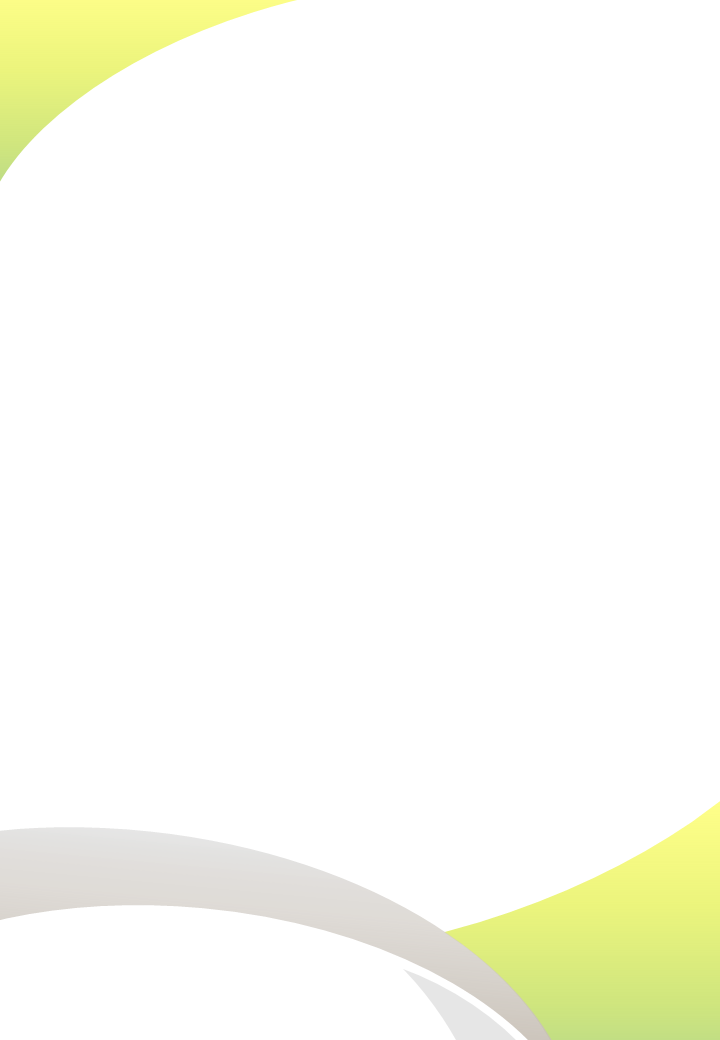 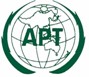 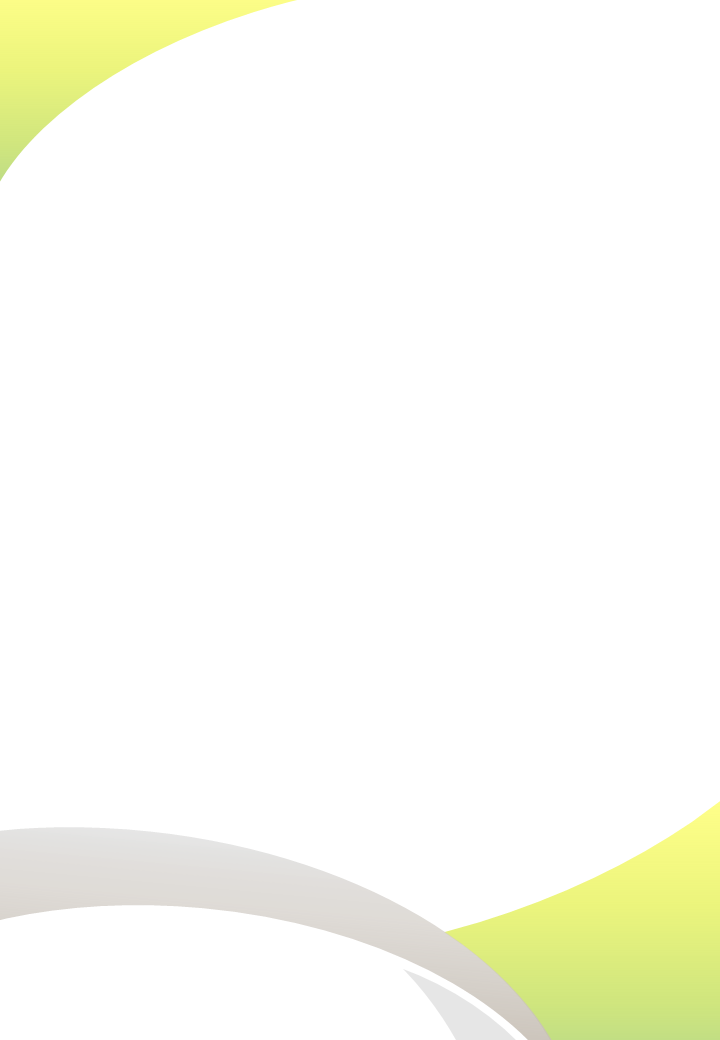 